Rotazioni in poco spazio: igus continua ad ampliare la sua gamma di giunti asso-radiali compattiLe ralle compatte della serie PRT-04 sono disponibili in nuove dimensioni con dentatura interna, esterna e con funzione di arrestoSono ultrapiatte, leggere e ruotano alla perfezione: le ralle PRT-04 di igus. Sviluppate appositamente per l'utilizzo in spazi molto piccoli, igus propone sistemi modulari con kit di costruzione PRT-04 completi. Questa serie di ralle esenti da lubrificazione si presenta in otto dimensioni. E - oltre alle tre possibili dentature esterne e all'opzione con fermo angolare - queste ralle sono ora disponibili anche con una dentatura interna e con una funzione di arresto. Grazie a queste soluzioni, il costruttore può trovare un prodotto adatto anche per applicazioni con spazio di installazione estremamente compatto.I giunti girevoli di igus permettono di ruotare unità di montaggio, pannelli di controllo, sedute o tavole rotanti anche a velocità elevate. E per garantire rotazioni senza manutenzione, lo specialista tedesco delle motion plastics utilizza elementi di scorrimento radiali e assiali tra l'anello interno ed esterno del cuscinetto. Le lamine in plastica ad alte prestazioni iglidur J riescono a ridurre al minimo l'attrito e l'usura, e non richiedono lubrificazione. Era la grande novità del 2019, ma oggi igus lancia - per tutta la serie di ralle compatte PRT-04 - un sistema con kit di costruzione completo. I cuscinetti asso-radiali resistono alla corrosione e sono concepiti per supportare carichi fino a 48.000 N. Ma il grande vantaggio di questa serie è il fatto che, rispetto ai precedenti modelli PRT-01, occupa appena la metà dello spazio, è più leggera del 60 percento e costa il 20 percento in meno. Argomenti che convincono i clienti di tutto il mondo: "Con le ralle PRT-04 abbiamo già realizzato diverse applicazioni nella tecnologia dell'automazione, nel settore degli imballaggi o nel settore dell'arredamento", spiega Stefan Loockmann-Rittich, Responsabile della divisione iglidur presso igus GmbH. "E ora che abbiamo ampliato la gamma, significa ancora più libertà di progettazione per i costruttori"Sistema di azionamento compatto con dentatura interna e nuova funzione di arrestoI cuscinetti asso-radiali piatti e leggeri sono disponibili in otto dimensioni con foro centrale da 20 a 300 millimetri. Oltre agli accessori come il perno di azionamento, la piastra adattatrice e la leva di bloccaggio, igus propone tre diverse dentature esterne e anche una dentatura interna per spazi di installazione molto ristretti come, ad esempio, nei sistemi di trasporto senza conducente. I giunti asso-radiali si possono azionare con cinghia di trasmissione o anche con ingranaggi, che igus produce mediante stampaggio a iniezione con tribo-polimeri altamente resistenti all'usura. Proprio per le applicazioni come tavoli di montaggio, per mansioni ripetitive, igus ha sviluppato anche un giunto asso-radiale con funzione di arresto. I punti di arresto vengono fissati a 90 gradi ciascuno oppure si possono definire in modo individuale in base alle esigenze del cliente. E per le applicazioni più specifiche, igus può fornire ralle con elementi di scorrimento dissipativi, conforme ESD, per evitare le cariche elettrostatiche. Infine, come per tutti i prodotti igus, è possibile calcolare online i carichi, i movimenti applicabili e la durata d'esercizio prevista della ralla in base all'applicazione.Ulteriori informazioni sui giunti asso-radiali sono disponibili all'indirizzo: https://www.igus.it/info/information-slewing-ring-bearingsDidascalia: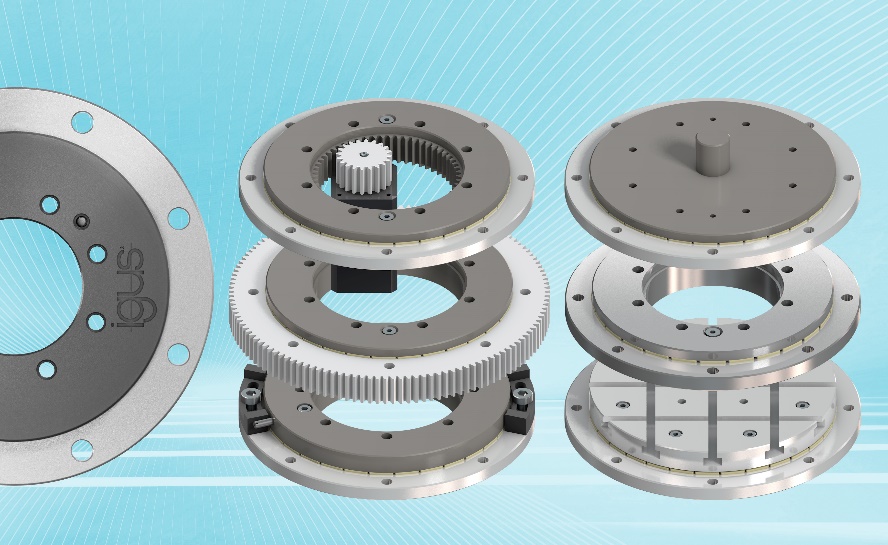 Foto PM0221-1Con il kit di costruzione per giunti asso-radiali PRT-04, il costruttore può progettare liberamente la sua applicazione in rotazione. (Fonte: igus GmbH)Relazioni Stampa igus GmbH (Germania)Oliver Cyrus				Anja Görtz-OlscherHead of PR and Advertising		Manager PR and Advertisingigus® GmbH				igus® GmbHSpicher Str. 1a				Spicher Str. 1a51147 Cologne				51147 CologneTel. 0 22 03 / 96 49-459			Tel. 0 22 03 / 96 49-7153ocyrus@igus.net				agoertz@igus.netwww.igus.de/presse			www.igus.de/presseRelazioni Stampa igus Srl (Italia)Marie OlyveMarketing & Communication Dept.igus® S.r.l. con socio unicovia delle rvedine, 423899 Robbiate (LC)Tel. +39 039 5906 266molyve@igus.netwww.igus.it/pressINFORMAZIONI SU IGUSigus GmbH sviluppa e produce motion plastics. Questi polimeri ad alte prestazioni sono esenti da lubrificazione; migliorano la tecnologia e riducono i costi ovunque ci siano parti in movimento. Nei sistemi di alimentazione, nei cavi da posa mobile, cuscinetti lineari e non e per gli attuatori lineari a vite, igus è leader di mercato a livello mondiale. Impresa a conduzione familiare con sede a Colonia (Germania), igus ha filiali in 35 paesi e conta circa 4.150 dipendenti in tutto il mondo. Nel 2020 igus ha realizzato un fatturato di 727 milioni di euro. igus gestisce i più grandi laboratori di test del settore per poter offrire soluzioni e prodotti innovativi e una maggiore sicurezza per gli utenti. 234.000 articoli sono disponibili a magazzino, la cui durata d'esercizio può essere calcolata online. Negli ultimi anni l'azienda ha continuato ad ampliare la propria attività, creando anche startup interne, per esempio per i cuscinetti a sfere, gli azionamenti robot, il settore della stampa 3D, la piattaforma RBTX per Lean Robotics o per la gamma "smart plastics" di componenti intelligenti per l'Industria 4.0. Tra gli investimenti più significativi in materia ambientale ci sono il programma "chainge" - riciclo di catene portacavi usate - e la partecipazione in un'impresa che mira a produrre petrolio da rifiuti plastici. (Plastic2Oil).I termini "igus", “Apiro”, "chainflex", "CFRIP", "conprotect", "CTD", “drygear”, "drylin", "dry-tech", "dryspin", "easy chain", "e-chain", "e-chain systems", "e-ketten", "e-kettensysteme", "e-skin", “e-spool”, "flizz", “ibow”, “igear”, "iglidur", "igubal", “kineKIT”, "manus", "motion plastics", "pikchain", "plastics for longer life", "readychain", "readycable", “ReBeL”, "speedigus", "tribofilament“, "triflex", "robolink", "xirodur" e "xiros" sono marchi protetti ai sensi delle leggi vigenti sui marchi di fabbrica nella Repubblica Federale Tedesca e in altri paesi, ove applicabile